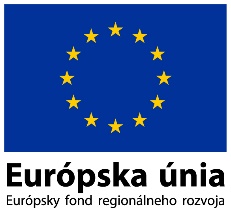 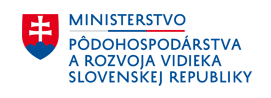 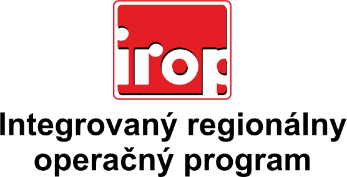 Zoznam schválených a neschválených Žiadostí o poskytnutie nenávratného finančného príspevku Integrovaný regionálny operačný program na programové obdobie 2014-2020Prioritná os 6 – Technická pomocPrioritná os 6 – Technická pomocPrioritná os 6 – Technická pomocPrioritná os 6 – Technická pomocPrioritná os 6 – Technická pomocPrioritná os 6 – Technická pomocPrioritná os 6 – Technická pomocŠpecifický cieľ 6.1 Podpora efektívnej implementácie Operačného programuŠpecifický cieľ 6.1 Podpora efektívnej implementácie Operačného programuŠpecifický cieľ 6.1 Podpora efektívnej implementácie Operačného programuŠpecifický cieľ 6.1 Podpora efektívnej implementácie Operačného programuŠpecifický cieľ 6.1 Podpora efektívnej implementácie Operačného programuŠpecifický cieľ 6.1 Podpora efektívnej implementácie Operačného programuŠpecifický cieľ 6.1 Podpora efektívnej implementácie Operačného programuVyzvanie č. (kód) IROP-PO6-SC61-2016-8Vyzvanie č. (kód) IROP-PO6-SC61-2016-8Vyzvanie č. (kód) IROP-PO6-SC61-2016-8Vyzvanie č. (kód) IROP-PO6-SC61-2016-8Vyzvanie č. (kód) IROP-PO6-SC61-2016-8Vyzvanie č. (kód) IROP-PO6-SC61-2016-8Vyzvanie č. (kód) IROP-PO6-SC61-2016-8P. č.Kód žiadostiNázov projektuObchodné meno žiadateľa IČO žiadateľaSchválený NFPStav1NFP302060D410Implementácia decentralizovaných úloh v rámci IROP v Nitrianskom samosprávnom kraji v období 2/2016-12/2017Nitriansky samosprávny kraj37861298549 831,50 €Zmluva uzavretá2NFP302060D413Podpora administratívnych kapacít SO pre IROP mesta TrenčínMesto Trenčín0031203760 000,00 €Zmluva uzavretá3NFP302060D654Implementácia decentralizovaných úloh v rámci IROP v Bratislavskom samosprávnom kraji na obdobie 10/2016-6/2017Bratislavský samosprávny kraj36063606-Zastavené konanie4NFP302060D770Implementácia decentralizovaných úloh v rámci IROP v Trenčianskom samosprávnom kraji na obdobie od 01/2016 do 12/2017Trenčiansky samosprávny kraj36126624414 999,90 €Zmluva uzavretá5NFP302060G239Refundácia nákladov súvisiacich s výkonom činností SO pre IROP KM Trnava - I.Mesto Trnava0031311460 000,00 €Zmluva uzavretá6NFP302060H448Implementácia decentralizovaných úloh v rámci IROP v krajskom meste Prešov na obdobie 05/2016 - 06/2017Mesto Prešov0032764658 900,00 €Zmluva uzavretá7NFP302060H507Implementácia decentralizovaných úloh v rámci IROP v Trnavskom samosprávnom kraji na obdobie 02/2016 – 12/2017Trnavský samosprávny kraj37836901395 000,00 €Zmluva uzavretá8NFP302060H902Implementácia decentralizovaných úloh v rámci IROP v krajskom meste Nitra na obdobie 1/2016-12/2017Mesto Nitra0030830760 000,00 €Zmluva uzavretá9NFP302060I112Implementácia decentralizovaných úloh v rámci IROP v krajskom meste Košice na obdobie 02/2016 - 12/2017Mesto Košice0069113557 588,37 €Zmluva uzavretá10NFP302060I402Implementácia decentralizovaných úloh v rámci IROP v krajskom meste Žilina na obdobie máj/2016 – december/2017Mesto Žilina0032179659 903,20 €Zmluva uzavretá11NFP302060I444TEPO 2016-2017Prešovský samosprávny kraj37870475539 997,10 €Zmluva uzavretá12NFP302060I504Implementácia decentralizovaných úloh v rámci IROP v Žilinskom samosprávnom kraji na obdobie 01/2016-12/2017Žilinský samosprávny kraj37808427370 000,00 €Zmluva uzavretá13NFP302060I693Implementácia decentralizovaných úloh v rámci IROP v krajskom meste Banská Bystrica na obdobie 2/2016-10/2017Mesto Banská Bystrica0031327160 000,00 €Zmluva uzavretá14NFP302060I824Implementácia decentralizovaných úloh v rámci IROP v Košickom samosprávnom kraji na obdobie 1/2016 - 12/2017Košický samosprávny kraj35541016495 000,00 €Zmluva uzavretá15NFP302060J045Podpora administratívnych kapacít SO pre IROPHlavné mesto Slovenskej republiky Bratislava0060348160 000,00 €Zmluva uzavretá16NFP302060K042Implementácia decentralizovaných úloh v rámci IROP v Bratislavskom samosprávnom kraji na obdobie 10/2016-07/2017Bratislavský samosprávny kraj36063606109 999,55 €Zmluva uzavretá